* Aluno(a) com RTP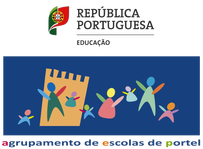 AEPORTELMEDIDAS UNIVERSAIS APLICADAS – EMAEI – Doc. 06Decreto-lei nº54/2018 de 6 de julhoAEPORTELMEDIDAS UNIVERSAIS APLICADAS – EMAEI – Doc. 06Decreto-lei nº54/2018 de 6 de julhoAEPORTELMEDIDAS UNIVERSAIS APLICADAS – EMAEI – Doc. 06Decreto-lei nº54/2018 de 6 de julhoAEPORTELMEDIDAS UNIVERSAIS APLICADAS – EMAEI – Doc. 06Decreto-lei nº54/2018 de 6 de julhoAEPORTELMEDIDAS UNIVERSAIS APLICADAS – EMAEI – Doc. 06Decreto-lei nº54/2018 de 6 de julhoAEPORTELMEDIDAS UNIVERSAIS APLICADAS – EMAEI – Doc. 06Decreto-lei nº54/2018 de 6 de julhoAno Letivo 2022 / 2023ANEXO ________Ano Letivo 2022 / 2023ANEXO ________Ano e Turma: _____   Data: ____/ ____/ ____Titular/Diretor de Turma: ____________________________Ano e Turma: _____   Data: ____/ ____/ ____Titular/Diretor de Turma: ____________________________Nº/nomeEx: nº 3 MariaEx: nº 5 João*a)Diferenciação Pedagógica (ver exemplos Doc.10 EMAEI)Ex(port, EV…)b)Acomodações curriculares (ver exemplos Doc.9 EMAEI)Ex(CN,port…)c)Enriquecimento curricular(AECs, Mat Plus / Clubes / BE)Ex(BE, Jornal…)d)Promoção do comportamento pró-social(GAAF, Orc Participativo, Parl Jovens))e)Intervenção com foco académico em pequeno grupo (IP, SA+)e)Intervenção com foco comportamental em pequeno grupo (SPO em grupo)Apoios Terapêuticos no AEP (alunos sem RTP)Apoios Terapêuticos no AEP (alunos sem RTP)Ex (TF, psic, fisio)ATE - Apoio Tutorial Específico (art.º 12.º  do Despacho Normativo n.º 10-B/2018)ATE - Apoio Tutorial Específico (art.º 12.º  do Despacho Normativo n.º 10-B/2018)